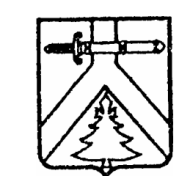 АДМИНИСТРАЦИЯ ИМИССКОГО СЕЛЬСОВЕТАКУРАГИНСКОГО РАЙОНА КРАСНОЯРСКОГО КРАЯПОСТАНОВЛЕНИЕ26.12.2013 				          с.Имисское 	   			№54-пО внесении изменений в постановление администрации сельсовета от 22.01.2007 №2-п «Об утверждении Положения о порядке признания граждан малоимущими в целях обеспечения жилыми помещениями по договорам социального найма и организации учета граждан в качестве нуждающихся в жилых помещениях на территории муниципального образования Имисский сельсовет» В соответствии с Жилищным кодексом Российской Федерации от 29 декабря 2004 года № 188-ФЗ, Законами Красноярского края от 20.06.2006 № 19-4833 «О порядке определения размера дохода и стоимости имущества в целях признания граждан малоимущими на территории края», от 23.05.2006 № 18-4751 «О порядке ведения органами местного самоуправления учета граждан в качестве нуждающихся в жилых помещениях, предоставляемых по договорам социального найма на территории края» в целях совершенствования порядка признания граждан малоимущими для обеспечения жилыми помещениями по договорам социального найма и организации учета граждан в качестве нуждающихся в жилых помещениях на территории муниципального образования Имисский сельсовет, ПОСТАНОВЛЯЮ:1. В постановление администрации сельсовета от 22.01.2007 №2-п «Об утверждении Положения о порядке признания граждан малоимущими в целях обеспечения жилыми помещениями по договорам социального найма и организации учета граждан в качестве нуждающихся в жилых помещениях на территории муниципального образования Имисский сельсовет» внести следующие изменения:- статью 2 изложить в новой редакции:«2.1. Гражданами, нуждающимися в жилых помещениях, предоставляемых по договорам социального найма, признаются (далее - нуждающиеся в жилых помещениях):1) не являющиеся нанимателями жилых помещений по договорам социального найма или членами семьи нанимателя жилого помещения по договору социального найма либо собственниками жилых помещений или членами семьи собственника жилого помещения;2) являющиеся нанимателями жилых помещений по договорам социального найма или членами семьи нанимателя жилого помещения по договору социального найма либо собственниками жилых помещений или членами семьи собственника жилого помещения и обеспеченные общей площадью жилого помещения на одного члена семьи менее учетной нормы;3) проживающие в помещении, не отвечающем установленным для жилых помещений требованиям;4) являющиеся нанимателями жилых помещений по договорам социального найма, членами семьи нанимателя жилого помещения по договору социального найма или собственниками жилых помещений, членами семьи собственника жилого помещения, проживающими в квартире, занятой несколькими семьями, если в составе семьи имеется больной, страдающий тяжелой формой хронического заболевания, при которой совместное проживание с ним в одной квартире невозможно, и не имеющими иного жилого помещения, занимаемого по договору социального найма или принадлежащего на праве собственности. Перечень соответствующих заболеваний устанавливается уполномоченным Правительством Российской Федерации федеральным органом исполнительной власти.2.2. При наличии у гражданина и (или) членов его семьи нескольких жилых помещений, занимаемых по договорам социального найма и (или) принадлежащих им на праве собственности, определение уровня обеспеченности общей площадью жилого помещения осуществляется исходя из суммарной общей площади всех указанных жилых помещений.»;-  Абзац первый пункта 3.1. статьи 3 изложить в новой редакции:«3.1. Правом состоять на учете в качестве нуждающихся в жилых помещениях, предоставляемых по договорам социального найма (далее - учет), обладают:     1) граждане Российской Федерации, а также иностранные граждане и лица без гражданства, если это предусмотрено международным договором Российской Федерации, признанные малоимущими в порядке, определенном законом края, и нуждающиеся в жилых помещениях по основаниям, установленным Жилищным кодексом Российской Федерации;     2) граждане, относящиеся к иным  определенным федеральным законом, указом Президента Российской Федерации или законом края категориям граждан, признанные по установленным Жилищным кодексом Российской Федерации и (или) федеральным законом, указом Президента Российской Федерации или законом края основаниям нуждающимися в жилых помещениях.»;- В пункте 3.3. подпункт 6 исключить;- В пункте 3.4. подпункт 2 исключить;- В пункте 14 определение показателя СЖ изложить в новой редакции:«СЖ - расчетный показатель стоимости жилого помещения, определенный на дату подачи заявления о признании гражданина малоимущим или при подтверждении факта признания его малоимущим»;2. Утвердить состав жилищной комиссии администрации Имисского сельсовета  согласно приложению к настоящему постановлению.3. Контроль за выполнением настоящего постановления оставляю за собой.4. Настоящее постановление вступает в силу в день, следующий за днем опубликования в газете «Имисские зори».Глава сельсовета 								А.А.Зоткин Приложениек постановлению администрацииот 26.12.2013 №54-пСОСТАВжилищной комиссии Администрации Имисского сельсоветаПредседатель комиссии – Зоткин Александр Андреевич, Глава сельсоветаСекретарь комиссии – Черникова Елена Александровна, специалист 1 категории администрации сельсоветаЧлен комиссии –         Турчанова Марина Артуровна, депутат сельского Совета депутатов